Eine Woche im Winter nach Gran Canaria – der Insel des „ewigen Frühlings“. Bei 20 Grad werden wir täglich was für unsere Fitness machen, aber auch aktive Freizeitgestaltung, Erholung und Erkunden der Insel ist vorgesehen.Wir wohnen im Süden der Insel (Strandnähe – teilweise mit Meerblick), wo auch die Dünen von Maspalomas und ein 6 km langer Sandstrand auf uns "warten". Auf der anderen Seite beginnen sofort die Berge von Gran Canaria - sowohl Bergtouren als auch Canyon-Wanderungen sind möglich.mit täglichem Freizeit- und FitnessprogrammWeihnachtszeit in Las Palmas – Adventszeit ohne Stress genießenFröhlichkeit und Besinnlichkeit in der Adventszeit mal andersTermin:5.-12. Dezember 20185.-12. Dezember 2018Ort:Gran Canaria - MaspalomasGran Canaria - MaspalomasLeitungBarbara Stengl u.a.Barbara Stengl u.a.Kosten im 3er Appartement:GymcardMitglieder LTVNormaltarif265 Euro275 Euro300 EuroInhalte: 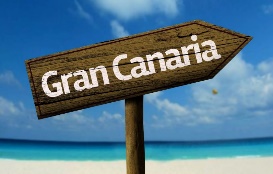 ZielgruppeFrauen und Männerzwischen 30 und 55 Jahren, die Spaß an Bewegung habenFrauen und Männerzwischen 30 und 55 Jahren, die Spaß an Bewegung habenLizenzverlängerung für:Erste und zweite LizenzstufeErste und zweite LizenzstufeMeldeschluss: 1.10.20181.10.2018